СОГЛАСОВАНОИнформационно-методический центрКировского района Санкт-Петербурга________________Е.Ю. Федотова«____» _______________ 2017 г.Администрация Кировского района Санкт-Петербурга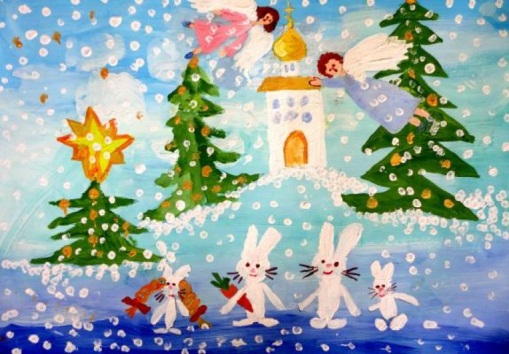 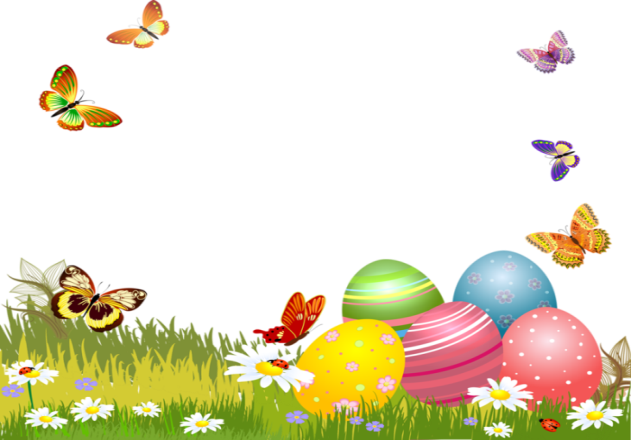 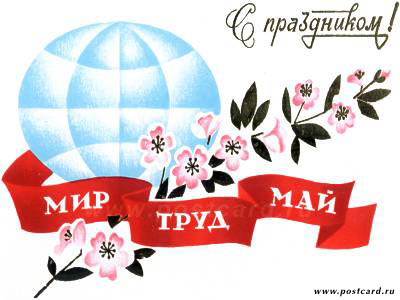 Отдел образованияИнформационно-методический центрКировского района Санкт-ПетербургаИнформационная страница (январь 2017года)ПОЗДРАВЛЯЕМ  С  РОЖДЕСТВОМ!Благодарим:Администрацию ДОУ 1 (заведующий Зиновьева А.А.) за представление опыта ДОУ на семинаре «Использование информационно-коммуникационных технологий для создания развивающего информационного образовательного пространства» для методистов по дошкольному образованию ИМЦ Санкт-Петербурга;Администрацию ДОУ 14 (заведующий Беляшкина Л.В., старший воспитатель Верхоглядова А.Л.) за представление опыта ДОУ на семинаре «Использование информационно-коммуникационных технологий для создания развивающего информационного образовательного пространства» для методистов по дошкольному образованию ИМЦ Санкт-Петербурга;Администрацию ДОУ 20 (заведующий Ульященко А.М., старший воспитатель Погаленко И.А.) за представление опыта ДОУ на семинаре «Использование информационно-коммуникационных технологий для создания развивающего информационного образовательного пространства» для методистов по дошкольному образованию ИМЦ Санкт-Петербурга;Администрацию и педагогический коллектив ДОУ 33 (заведующий Соловьева С.А., инструктор по физической культуре Граненкова И.В.) за представление опыта ДОУ на семинаре «Использование информационно-коммуникационных технологий для создания развивающего информационного образовательного пространства» для методистов по дошкольному образованию ИМЦ Санкт-Петербурга;Администрацию и педагогический коллектив ДОУ 36 (заведующий Якушева И.К., заместитель заведующего Платонова А.С., старший воспитатель Таланова Ю.О.) за проведение  открытого городского мероприятия в рамках деятельности пилотной площадки «Введение профессионального стандарта «Педагог»;Администрацию ДОУ 36 (заведующий Якушева И.К., старший воспитатель Таланова Ю.О.) за представление опыта ДОУ на семинаре «Использование информационно-коммуникационных технологий для создания развивающего информационного образовательного пространства» для методистов по дошкольному образованию ИМЦ Санкт-Петербурга;Администрацию и педагогический коллектив ДОУ 57 (заведующий Милько Н.В., учитель-логопед Ризо Т.А.) за помощь в проведении семинара «Использование информационно-коммуникационных технологий для создания развивающего информационного образовательного пространства» для методистов по дошкольному образованию ИМЦ Санкт-Петербурга;Администрацию ДОУ 68 (заведующий Тычкова Т.Н., старший воспитатель Галкова Н.Г.) за представление опыта ДОУ на семинаре «Использование информационно-коммуникационных технологий для создания развивающего информационного образовательного пространства» для методистов по дошкольному образованию ИМЦ Санкт-Петербурга.УТВЕРЖДАЮОтдел образования администрацииКировского района Санкт-Петербурга___________________ Ю.В. Ступак«___» _____________________ 2017 г.ИННОВАЦИОННАЯ И ОПЫТНО-ЭКСПЕРИМЕНТАЛЬНАЯ РАБОТА ДОУКИРОВСКОГО РАЙОНАИННОВАЦИОННАЯ И ОПЫТНО-ЭКСПЕРИМЕНТАЛЬНАЯ РАБОТА ДОУКИРОВСКОГО РАЙОНАИННОВАЦИОННАЯ И ОПЫТНО-ЭКСПЕРИМЕНТАЛЬНАЯ РАБОТА ДОУКИРОВСКОГО РАЙОНАИННОВАЦИОННАЯ И ОПЫТНО-ЭКСПЕРИМЕНТАЛЬНАЯ РАБОТА ДОУКИРОВСКОГО РАЙОНАИННОВАЦИОННАЯ И ОПЫТНО-ЭКСПЕРИМЕНТАЛЬНАЯ РАБОТА ДОУКИРОВСКОГО РАЙОНАИННОВАЦИОННАЯ И ОПЫТНО-ЭКСПЕРИМЕНТАЛЬНАЯ РАБОТА ДОУКИРОВСКОГО РАЙОНАИННОВАЦИОННАЯ И ОПЫТНО-ЭКСПЕРИМЕНТАЛЬНАЯ РАБОТА ДОУКИРОВСКОГО РАЙОНАИННОВАЦИОННАЯ И ОПЫТНО-ЭКСПЕРИМЕНТАЛЬНАЯ РАБОТА ДОУКИРОВСКОГО РАЙОНАИННОВАЦИОННАЯ И ОПЫТНО-ЭКСПЕРИМЕНТАЛЬНАЯ РАБОТА ДОУКИРОВСКОГО РАЙОНАИННОВАЦИОННАЯ И ОПЫТНО-ЭКСПЕРИМЕНТАЛЬНАЯ РАБОТА ДОУКИРОВСКОГО РАЙОНАИННОВАЦИОННАЯ И ОПЫТНО-ЭКСПЕРИМЕНТАЛЬНАЯ РАБОТА ДОУКИРОВСКОГО РАЙОНАСодержание работыДатаДатаВремяВремяВремяВремяВремяМестоОтветственный1Тематическая консультация для педагогов – участников VII Педагогических чтений «Учимся вместе: новый формат современной школы»февраль (02.02)февраль (02.02)15.3015.3015.3015.3015.30ИМЦФедорчук О.Ф.2Заседание Координационного совета по модернизации системы образования Кировского районабудет сообщено дополнительнобудет сообщено дополнительнобудет сообщено дополнительнобудет сообщено дополнительнобудет сообщено дополнительнобудет сообщено дополнительнобудет сообщено дополнительноИМЦПетренко И.В.Федотова Е.Ю.ЗДОРОВЬЕСОЗИДАЮЩАЯ ДЕЯТЕЛЬНОСТЬ ОУ. ИНКЛЮЗИВНОЕ ОБРАЗОВАНИЕЗДОРОВЬЕСОЗИДАЮЩАЯ ДЕЯТЕЛЬНОСТЬ ОУ. ИНКЛЮЗИВНОЕ ОБРАЗОВАНИЕЗДОРОВЬЕСОЗИДАЮЩАЯ ДЕЯТЕЛЬНОСТЬ ОУ. ИНКЛЮЗИВНОЕ ОБРАЗОВАНИЕЗДОРОВЬЕСОЗИДАЮЩАЯ ДЕЯТЕЛЬНОСТЬ ОУ. ИНКЛЮЗИВНОЕ ОБРАЗОВАНИЕЗДОРОВЬЕСОЗИДАЮЩАЯ ДЕЯТЕЛЬНОСТЬ ОУ. ИНКЛЮЗИВНОЕ ОБРАЗОВАНИЕЗДОРОВЬЕСОЗИДАЮЩАЯ ДЕЯТЕЛЬНОСТЬ ОУ. ИНКЛЮЗИВНОЕ ОБРАЗОВАНИЕЗДОРОВЬЕСОЗИДАЮЩАЯ ДЕЯТЕЛЬНОСТЬ ОУ. ИНКЛЮЗИВНОЕ ОБРАЗОВАНИЕЗДОРОВЬЕСОЗИДАЮЩАЯ ДЕЯТЕЛЬНОСТЬ ОУ. ИНКЛЮЗИВНОЕ ОБРАЗОВАНИЕЗДОРОВЬЕСОЗИДАЮЩАЯ ДЕЯТЕЛЬНОСТЬ ОУ. ИНКЛЮЗИВНОЕ ОБРАЗОВАНИЕЗДОРОВЬЕСОЗИДАЮЩАЯ ДЕЯТЕЛЬНОСТЬ ОУ. ИНКЛЮЗИВНОЕ ОБРАЗОВАНИЕЗДОРОВЬЕСОЗИДАЮЩАЯ ДЕЯТЕЛЬНОСТЬ ОУ. ИНКЛЮЗИВНОЕ ОБРАЗОВАНИЕ1Индивидуальные консультации по согласованиюпо согласованиюпо согласованиюпо согласованиюпо согласованиюпо согласованиюпо согласованиюИМЦКот Т.В.Модернизация экономических отношений в системе образования. Повышение эффективности управления и оптимизация взаимодействия образовательных учрежденийМодернизация экономических отношений в системе образования. Повышение эффективности управления и оптимизация взаимодействия образовательных учрежденийМодернизация экономических отношений в системе образования. Повышение эффективности управления и оптимизация взаимодействия образовательных учрежденийМодернизация экономических отношений в системе образования. Повышение эффективности управления и оптимизация взаимодействия образовательных учрежденийМодернизация экономических отношений в системе образования. Повышение эффективности управления и оптимизация взаимодействия образовательных учрежденийМодернизация экономических отношений в системе образования. Повышение эффективности управления и оптимизация взаимодействия образовательных учрежденийМодернизация экономических отношений в системе образования. Повышение эффективности управления и оптимизация взаимодействия образовательных учрежденийМодернизация экономических отношений в системе образования. Повышение эффективности управления и оптимизация взаимодействия образовательных учрежденийМодернизация экономических отношений в системе образования. Повышение эффективности управления и оптимизация взаимодействия образовательных учрежденийМодернизация экономических отношений в системе образования. Повышение эффективности управления и оптимизация взаимодействия образовательных учрежденийМодернизация экономических отношений в системе образования. Повышение эффективности управления и оптимизация взаимодействия образовательных учрежденийПлан совместной работы  ОО, ИМЦ и ДОУПлан совместной работы  ОО, ИМЦ и ДОУПлан совместной работы  ОО, ИМЦ и ДОУПлан совместной работы  ОО, ИМЦ и ДОУПлан совместной работы  ОО, ИМЦ и ДОУПлан совместной работы  ОО, ИМЦ и ДОУПлан совместной работы  ОО, ИМЦ и ДОУПлан совместной работы  ОО, ИМЦ и ДОУПлан совместной работы  ОО, ИМЦ и ДОУПлан совместной работы  ОО, ИМЦ и ДОУПлан совместной работы  ОО, ИМЦ и ДОУСодержание работыДатаДатаДатаВремяВремяВремяВремяМестоОтветственныйУправлениеУправлениеУправлениеУправлениеУправлениеУправлениеУправлениеУправлениеУправлениеУправлениеУправление1Консультации по подготовке документов к награждению педагогических работников государственными наградами Российской Федерациипо предварительной записипо предварительной записипо предварительной записипо предварительной записипо предварительной записипо предварительной записипо предварительной записиООКазанцева Ю.Г.2Подготовка распоряжения администрации Кировского района Санкт-Петербурга по определению объема субсидий по социальным выплатам педагогическим работникам ОУ, подведомственным администрации Кировского района                   Санкт-Петербургав течение месяцав течение месяцав течение месяцав течение месяцав течение месяцав течение месяцав течение месяцаООКазанцева Ю.Г.3Конкурс педагогических достижений              Санкт-Петербурга в 2017 годупо графику Комитета по образованию Санкт-Петербургапо графику Комитета по образованию Санкт-Петербургапо графику Комитета по образованию Санкт-Петербургапо графику Комитета по образованию Санкт-Петербургапо графику Комитета по образованию Санкт-Петербургапо графику Комитета по образованию Санкт-Петербургапо графику Комитета по образованию Санкт-Петербургапо графику Комитета по образованию Санкт-ПетербургаКазанцева Ю.Г.Серебрякова И.В.Аналитическая работаАналитическая работаАналитическая работаАналитическая работаАналитическая работаАналитическая работаАналитическая работаАналитическая работаАналитическая работаАналитическая работаАналитическая работа1Выполнение плана противодействия коррупции в Санкт-Петербурге в 2015, 2016 гг. (Постановление Правительства СПб)в течение месяцав течение месяцав течение месяцав течение месяцав течение месяцав течение месяцав течение месяцаООКазанцева Ю.Г.КонтрольКонтрольКонтрольКонтрольКонтрольКонтрольКонтрольКонтрольКонтрольКонтрольКонтроль1Мониторинг по антикоррупционной деятельностив течение месяцав течение месяцав течение месяцав течение месяцав течение месяцав течение месяцав течение месяцаООКазанцева Ю.Г.Комлева И.С.Совещания и семинары заведующих ДОУСовещания и семинары заведующих ДОУСовещания и семинары заведующих ДОУСовещания и семинары заведующих ДОУСовещания и семинары заведующих ДОУСовещания и семинары заведующих ДОУСовещания и семинары заведующих ДОУСовещания и семинары заведующих ДОУСовещания и семинары заведующих ДОУСовещания и семинары заведующих ДОУСовещания и семинары заведующих ДОУ1Информационное совещание заведующих ДОУбудет сообщено дополнительнобудет сообщено дополнительнобудет сообщено дополнительнобудет сообщено дополнительнобудет сообщено дополнительнобудет сообщено дополнительнобудет сообщено дополнительноООпр. Стачек, 18Савинова Е.Н.Совещания и семинары старших воспитателей ДОУСовещания и семинары старших воспитателей ДОУСовещания и семинары старших воспитателей ДОУСовещания и семинары старших воспитателей ДОУСовещания и семинары старших воспитателей ДОУСовещания и семинары старших воспитателей ДОУСовещания и семинары старших воспитателей ДОУСовещания и семинары старших воспитателей ДОУСовещания и семинары старших воспитателей ДОУСовещания и семинары старших воспитателей ДОУСовещания и семинары старших воспитателей ДОУ1 Совещание старших воспитателей12. 0112. 0112. 0112. 0110. 0010. 0010. 00ИМЦСмолякова М.Г.Цыркина Л.Ф.2Заседание руководителей образовательных кластеров16. 0116. 0116. 0116. 0115.0015.0015.00ИМЦСмолякова М.Г.3Семинар старших воспитателей и педагогов ДОУ «Инклюзивное образование в дошкольной образовательной организации в условиях ФГОС ДО» (Учебно-методический центр «Школа 2100»)19.0119.0119.0119.0110.00-13.0010.00-13.0010.00-13.00ДОУ 66Цыркина Л.Ф. Смирнова И.А.Беленок О.Г.Сопровождение информатизации образовательного процессаСопровождение информатизации образовательного процессаСопровождение информатизации образовательного процессаСопровождение информатизации образовательного процессаСопровождение информатизации образовательного процессаСопровождение информатизации образовательного процессаСопровождение информатизации образовательного процессаСопровождение информатизации образовательного процессаСопровождение информатизации образовательного процессаСопровождение информатизации образовательного процессаСопровождение информатизации образовательного процесса1Мастер-класс для воспитателей «Создание игрового развивающего пространства для  речевого развития  детей старшего дошкольного возраста»12. 0112. 0112. 0112. 0110.0010.0010.00ДОУ 57Ризо Т.А.КонсультацииКонсультацииКонсультацииКонсультацииКонсультацииКонсультацииКонсультацииКонсультацииКонсультацииКонсультацииКонсультации1Консультации по вопросам регламентации деятельности учреждений образованияпонедельникпонедельникпонедельникпонедельник14.00-18.0014.00-18.0014.00-18.00ООСавинова Е.Н.2Индивидуальная консультация для старших воспитателей по вопросам воспитания и образования детей дошкольного возраставторникчетвергвторникчетвергвторникчетвергвторникчетверг14.00-17.0014.00-17.0014.00-17.00ИМЦЦыркина Л.Ф.2Индивидуальная консультация для старших воспитателей по вопросам воспитания и образования детей дошкольного возрастасредапятницасредапятницасредапятницасредапятница11.00-13.0014.00-16.0011.00-13.0014.00-16.0011.00-13.0014.00-16.00ИМЦСмолякова М.Г.3Консультации для ответственных по БДД в ДОУ «Организация работы по пропаганде БДД»понедельникчетвергпонедельникчетвергпонедельникчетвергпонедельникчетверг14.00-18.0014.00-18.0014.00-18.00ЦДЮТТКузнецова С.И.Аттестация педагогических работниковАттестация педагогических работниковАттестация педагогических работниковАттестация педагогических работниковАттестация педагогических работниковАттестация педагогических работниковАттестация педагогических работниковАттестация педагогических работниковАттестация педагогических работниковАттестация педагогических работниковАттестация педагогических работников1Индивидуальные консультации по аттестации педагогических работниковИндивидуальные консультации по аттестации педагогических работниковвторникчетвергвторникчетвергвторникчетверг11.00-17.0014.00-17.0011.00-17.0014.00-17.0011.00-17.0014.00-17.00ИМЦСохина А.Х.2Прием портфолио педагогов, подавших заявления на аттестациюПрием портфолио педагогов, подавших заявления на аттестациюсредасредасредапо графикупо графикупо графикуСПб АППОкаб. 426Сохина А.Х.3Исполнение действующего законодательства в области организации проведения аттестации педагогических работников ОУ (выездная проверка)Исполнение действующего законодательства в области организации проведения аттестации педагогических работников ОУ (выездная проверка)по согласованиюпо согласованиюпо согласованиюпо согласованиюпо согласованиюпо согласованиюОУКазанцева Ю.Г.Сохина А.Х.4Тематическая консультация «Оформление портфолио педагога»Тематическая консультация «Оформление портфолио педагога»16.0116.0116.0111.00или15.0011.00или15.0011.00или15.00ИМЦСохина А.Х.Комиссия по комплектованию ОУ Кировского района Санкт-Петербурга, реализующих основную образовательную программу дошкольного образованияКомиссия по комплектованию ОУ Кировского района Санкт-Петербурга, реализующих основную образовательную программу дошкольного образованияКомиссия по комплектованию ОУ Кировского района Санкт-Петербурга, реализующих основную образовательную программу дошкольного образованияКомиссия по комплектованию ОУ Кировского района Санкт-Петербурга, реализующих основную образовательную программу дошкольного образованияКомиссия по комплектованию ОУ Кировского района Санкт-Петербурга, реализующих основную образовательную программу дошкольного образованияКомиссия по комплектованию ОУ Кировского района Санкт-Петербурга, реализующих основную образовательную программу дошкольного образованияКомиссия по комплектованию ОУ Кировского района Санкт-Петербурга, реализующих основную образовательную программу дошкольного образованияКомиссия по комплектованию ОУ Кировского района Санкт-Петербурга, реализующих основную образовательную программу дошкольного образованияКомиссия по комплектованию ОУ Кировского района Санкт-Петербурга, реализующих основную образовательную программу дошкольного образованияКомиссия по комплектованию ОУ Кировского района Санкт-Петербурга, реализующих основную образовательную программу дошкольного образованияКомиссия по комплектованию ОУ Кировского района Санкт-Петербурга, реализующих основную образовательную программу дошкольного образования1Выдача направлений в дошкольные образовательные учрежденияВыдача направлений в дошкольные образовательные учреждениявторниквторниквторник14.00-18.0014.00-18.0014.00-18.00ИМЦСавинова Е.Н.1Выдача направлений в дошкольные образовательные учрежденияВыдача направлений в дошкольные образовательные учреждениячетвергчетвергчетверг10.00-13.0010.00-13.0010.00-13.00ИМЦСавинова Е.Н.Переход к новому качеству содержания, форм и технологий образованияПереход к новому качеству содержания, форм и технологий образованияПереход к новому качеству содержания, форм и технологий образованияПереход к новому качеству содержания, форм и технологий образованияПереход к новому качеству содержания, форм и технологий образованияПереход к новому качеству содержания, форм и технологий образованияПереход к новому качеству содержания, форм и технологий образованияПереход к новому качеству содержания, форм и технологий образованияПереход к новому качеству содержания, форм и технологий образованияПереход к новому качеству содержания, форм и технологий образованияПереход к новому качеству содержания, форм и технологий образованияСодержание работыСодержание работыДатаДатаДатаВремяВремяВремяМестоОтветственныйМероприятия для педагоговМероприятия для педагоговМероприятия для педагоговМероприятия для педагоговМероприятия для педагоговМероприятия для педагоговМероприятия для педагоговМероприятия для педагоговМероприятия для педагоговМероприятия для педагоговМероприятия для педагоговТворческие группыТворческие группыТворческие группыТворческие группыТворческие группыТворческие группыТворческие группыТворческие группыТворческие группыТворческие группыТворческие группы№Название творческой группыНазвание творческой группыДатаДатаДатаВремяВремяВремяМестоОтветственные:Цыркина Л.Ф. Смолякова М.Г.руководители творческих групп1Заседание творческой группы для педагогов групп компенсирующей направленности «Специфика работы в группах для детей с тяжелыми нарушениями в развитии»Работа с детьми аутистического спектра и неговорящими детьмиЗаседание творческой группы для педагогов групп компенсирующей направленности «Специфика работы в группах для детей с тяжелыми нарушениями в развитии»Работа с детьми аутистического спектра и неговорящими детьми18.0118.0118.0110.0010.0010.00ДОУ 2Олешко Е.А.Цыркина Л.Ф.2Заседание творческой группы «Здоровый дошкольник»Заседание творческой группы «Здоровый дошкольник»18.0118.0118.0113.3013.3013.30ДОУ 33Стачек, 192/2Граненкова И.В.Цыркина Л.Ф.3Заседание творческой группы«Математика – малышам в условиях реализации ФГОС» Подвижные игры в развитии творческого потенциала и математической компетенции детей дошкольного возрастаЗаседание творческой группы«Математика – малышам в условиях реализации ФГОС» Подвижные игры в развитии творческого потенциала и математической компетенции детей дошкольного возраста25.0125.0125.0109.3009.3009.30ДОУ 52Лагода Т.В.Цыркина Л.Ф.Кренева Е.Н.4Заседание творческой группы              «Разноцветный мир»Заседание творческой группы              «Разноцветный мир»19.0119.0119.0113.3013.3013.30ДОУ 17Юрова Л.А.Смолякова М.Г.5 Заседание творческой группы «Музыкальное развитие дошкольников в соответствии с ФГОС ДО» Заседание творческой группы «Музыкальное развитие дошкольников в соответствии с ФГОС ДО»19.0119.0119.0113.0013.0013.00ДОУ 33 1 корпусБутрик Л.ВЦыркина Л.Ф.6Заседание творческой группы «Организация работы  с детьми раннего возраста в соответствии с ФГОС ДО»Заседание творческой группы «Организация работы  с детьми раннего возраста в соответствии с ФГОС ДО»25.0125.0125.0116.3016.3016.30ДОУ 1Булатова И.Н.Цыркина Л.Ф.РМО для педагоговРМО для педагоговРМО для педагоговРМО для педагоговРМО для педагоговРМО для педагоговРМО для педагоговРМО для педагоговРМО для педагоговРМО для педагоговРМО для педагогов1РМО для инструкторов по физическому воспитанию «Новые подходы к организации занятия по физической культуре в условиях реализации ФГОС ДО»РМО для инструкторов по физическому воспитанию «Новые подходы к организации занятия по физической культуре в условиях реализации ФГОС ДО»24.0124.0124.0110.0010.0010.00ДОУ 30Ковшевная И.В.Цыркина Л.Ф.Власова Е.В.2РМО для музыкальных руководителей«Музыкально-дидактические игры для  развития музыкальных способностей детей»РМО для музыкальных руководителей«Музыкально-дидактические игры для  развития музыкальных способностей детей»20.0120.0120.0110.0010.0010.00ДОУ 40Попова С.О.Цыркина Л.Ф.3РМО для воспитателей коррекционных групп«Ручной труд как средство развития монологической речи на основе сказок»РМО для воспитателей коррекционных групп«Ручной труд как средство развития монологической речи на основе сказок»24.0124.0124.0110.0010.0010.00ДОУ 55Мусатова Т.В.Цыркина Л.Ф.Постоянно действующие семинарыПостоянно действующие семинарыПостоянно действующие семинарыПостоянно действующие семинарыПостоянно действующие семинарыПостоянно действующие семинарыПостоянно действующие семинарыПостоянно действующие семинарыПостоянно действующие семинарыПостоянно действующие семинарыПостоянно действующие семинары1Организация работы молодого педагога в условиях реализации ФГОС ДО «Педагогические технологии развития речи детей дошкольного возраста»Организация работы молодого педагога в условиях реализации ФГОС ДО «Педагогические технологии развития речи детей дошкольного возраста»17.0117.0117.0113.3013.3013.30ДОУ 40Архипова Л.К.Цыркина Л.Ф.2Работа с детьми дошкольного возраста по развитию речи «Развитие слухового внимания. Развитие фонематического слуха»Работа с детьми дошкольного возраста по развитию речи «Развитие слухового внимания. Развитие фонематического слуха»18.0118.0118.0113.3013.3013.30ЦППСКоваленко Н.В.Цыркина Л.Ф.Открытые мероприятия в рамках деятельности районной системы образовательных кластеровОткрытые мероприятия в рамках деятельности районной системы образовательных кластеровОткрытые мероприятия в рамках деятельности районной системы образовательных кластеровОткрытые мероприятия в рамках деятельности районной системы образовательных кластеровОткрытые мероприятия в рамках деятельности районной системы образовательных кластеровОткрытые мероприятия в рамках деятельности районной системы образовательных кластеровОткрытые мероприятия в рамках деятельности районной системы образовательных кластеровОткрытые мероприятия в рамках деятельности районной системы образовательных кластеровОткрытые мероприятия в рамках деятельности районной системы образовательных кластеровОткрытые мероприятия в рамках деятельности районной системы образовательных кластеровОткрытые мероприятия в рамках деятельности районной системы образовательных кластеровДля воспитателейДля воспитателейДля воспитателейДля воспитателейДля воспитателейДля воспитателейДля воспитателейДля воспитателейДля воспитателейДля воспитателейДля воспитателей1Системный подход к укреплению здоровья и физического развития дошкольников «Использование здоровьесберегающих технологий в деятельности педагога»Системный подход к укреплению здоровья и физического развития дошкольников «Использование здоровьесберегающих технологий в деятельности педагога»24.0124.0124.0113.3013.3013.30ДОУ 196Ильина Е.А.Долгая А.А.2Организация сотрудничества с родителями «Моя семья»Организация сотрудничества с родителями «Моя семья»24.0124.0124.0113.3013.3013.30ДОУ 47Аскерханова З.С.Зайцева Н.А. Мусатова Т.В.3Реализация задач художественно-эстетического развития дошкольника в соответствии с ФГОС ДО «Страна, в которой мы живем».Реализация задач художественно-эстетического развития дошкольника в соответствии с ФГОС ДО «Страна, в которой мы живем».31.0131.0131.0113.3013.3013.30ДОУ 47Никифорова С.А. Зайцева Н.А.Мусатова Т.В.Организационно-методическое сопровождение деятельности ДОУ районапо направлению профилактика детского дорожно-транспортного травматизма и БДДОрганизационно-методическое сопровождение деятельности ДОУ районапо направлению профилактика детского дорожно-транспортного травматизма и БДДОрганизационно-методическое сопровождение деятельности ДОУ районапо направлению профилактика детского дорожно-транспортного травматизма и БДДОрганизационно-методическое сопровождение деятельности ДОУ районапо направлению профилактика детского дорожно-транспортного травматизма и БДДОрганизационно-методическое сопровождение деятельности ДОУ районапо направлению профилактика детского дорожно-транспортного травматизма и БДДОрганизационно-методическое сопровождение деятельности ДОУ районапо направлению профилактика детского дорожно-транспортного травматизма и БДДОрганизационно-методическое сопровождение деятельности ДОУ районапо направлению профилактика детского дорожно-транспортного травматизма и БДДОрганизационно-методическое сопровождение деятельности ДОУ районапо направлению профилактика детского дорожно-транспортного травматизма и БДДОрганизационно-методическое сопровождение деятельности ДОУ районапо направлению профилактика детского дорожно-транспортного травматизма и БДДОрганизационно-методическое сопровождение деятельности ДОУ районапо направлению профилактика детского дорожно-транспортного травматизма и БДДОрганизационно-методическое сопровождение деятельности ДОУ районапо направлению профилактика детского дорожно-транспортного травматизма и БДД1Игровая модульная программа по БДД «Маленький пешеход и пассажир» для дошкольников, с использованием мобильного автоклассаИгровая модульная программа по БДД «Маленький пешеход и пассажир» для дошкольников, с использованием мобильного автокласса17.0119.0124.0117.0119.0124.0117.0119.0124.0110.0010.0010.0010.0010.0010.0010.0010.0010.00ДОУ 16Логинова Н.В.Баканова А.Г.Комиссаренко В.Ю.2Игровая модульная программа по БДД «Маленький пешеход и пассажир» для дошкольников, с использованием мобильного автоклассаИгровая модульная программа по БДД «Маленький пешеход и пассажир» для дошкольников, с использованием мобильного автокласса26.01.1631.01.1626.01.1631.01.1626.01.1631.01.1610.0010.0010.0010.0010.0010.00ДОУ  38Логинова Н.В.Баканова А.Г.Комиссаренко В.Ю.3Консультации для лиц, ответственных по БДД в ДОУ по вопросам организации работы по пропаганде БДДКонсультации для лиц, ответственных по БДД в ДОУ по вопросам организации работы по пропаганде БДДпонедельникчетвергпонедельникчетвергпонедельникчетверг14.00-18.0014.00-18.0014.00-18.00ЦДЮТТКузнецова С.И.4Работа творческой группы, открытое занятие по ПДДТТ для воспитателей ДОУРабота творческой группы, открытое занятие по ПДДТТ для воспитателей ДОУ18.0118.0118.0110.0010.0010.00ДОУ 65Кузнецова С.И.Алиева Е.А.5Районный конкурс «Методическая разработка мероприятия по ПДД»Районный конкурс «Методическая разработка мероприятия по ПДД»10.01-13.0110.01-13.0110.01-13.0111.00-17.0011.00-17.0011.00-17.00ЦДЮТТКузнецова С.И.6Районный конкурс среди общеобразовательных и дошкольных  образовательных учреждений по ПДДТТ «Дорога без опасности»Районный конкурс среди общеобразовательных и дошкольных  образовательных учреждений по ПДДТТ «Дорога без опасности»16.01-20.0116.01-20.0116.01-20.0111.00-17.0011.00-17.0011.00-17.00ЦДЮТТКузнецова С.И.7Районный этап конкурса патриотической песни «Я люблю тебя, Россия» (номинация «агитбригада»,  «литературно-музыкальная композиция») (по графику)Районный этап конкурса патриотической песни «Я люблю тебя, Россия» (номинация «агитбригада»,  «литературно-музыкальная композиция») (по графику)16.01-03.0216.01-03.0216.01-03.02по согласо-ваниюпо согласо-ваниюпо согласо-ваниюДОУ района Хавренкова Е.Б.Кузнецова С.И.Здоровьесберегающая деятельность в ДОУ (ЦППС)Здоровьесберегающая деятельность в ДОУ (ЦППС)Здоровьесберегающая деятельность в ДОУ (ЦППС)Здоровьесберегающая деятельность в ДОУ (ЦППС)Здоровьесберегающая деятельность в ДОУ (ЦППС)Здоровьесберегающая деятельность в ДОУ (ЦППС)Здоровьесберегающая деятельность в ДОУ (ЦППС)Здоровьесберегающая деятельность в ДОУ (ЦППС)Здоровьесберегающая деятельность в ДОУ (ЦППС)Здоровьесберегающая деятельность в ДОУ (ЦППС)Здоровьесберегающая деятельность в ДОУ (ЦППС)31.01.1610.00ДОУ № 38Содержание работыСодержание работыДатаДатаДатаВремяВремяВремяМестоОтветственныйЛогопеды ДОУЛогопеды ДОУЛогопеды ДОУЛогопеды ДОУЛогопеды ДОУЛогопеды ДОУЛогопеды ДОУЛогопеды ДОУЛогопеды ДОУЛогопеды ДОУЛогопеды ДОУ1РМО учителей-логопедов и учителей-дефектологов «Технологии развития речевого дыхания и голоса»РМО учителей-логопедов и учителей-дефектологов «Технологии развития речевого дыхания и голоса»18.0118.0118.0110.0010.0010.00ДОУ 27Лабутина И.С.Коваленко Н.В.2Семинар-практикум для воспитателей ДОУ «Развитие слухового внимания и фонематического слуха»Семинар-практикум для воспитателей ДОУ «Развитие слухового внимания и фонематического слуха»21.1221.1221.1213.3013.3013.30ЦППСЛабутина И.С.Коваленко Н.В. Лифсон Н.М.3Заседание рабочей группы «Традиции и инновации в коррекции нарушений произносительной стороны речи у детей»Заседание рабочей группы «Традиции и инновации в коррекции нарушений произносительной стороны речи у детей»17.0117.0117.0112.0012.0012.00ЦППСКоваленко Н.В.4Заседание рабочей группы «Профилактика и преодоление речевых нарушений в рамках ранней помощи»Заседание рабочей группы «Профилактика и преодоление речевых нарушений в рамках ранней помощи»20.0120.0120.0113.0013.0013.00ЦППСКоваленко Н.В. 5Заседание рабочей группы «Роль семьи в развитии речи ребенка»Заседание рабочей группы «Роль семьи в развитии речи ребенка»31.0131.0131.0110.0010.0010.00ОУ 502Коваленко Н.В. Педагоги-психологи ДОУПедагоги-психологи ДОУПедагоги-психологи ДОУПедагоги-психологи ДОУПедагоги-психологи ДОУПедагоги-психологи ДОУПедагоги-психологи ДОУПедагоги-психологи ДОУПедагоги-психологи ДОУПедагоги-психологи ДОУПедагоги-психологи ДОУ1РМО педагогов-психологов  ДОУ«Технологии в работе педагога-психолога по сопровождению детей с ОВЗ»РМО педагогов-психологов  ДОУ«Технологии в работе педагога-психолога по сопровождению детей с ОВЗ»13.0113.0113.0110.00-12.3010.00-12.3010.00-12.30ДОУ 44Плотникова Н.В.     Середа И.П.Амосова А.Г.        Петш Е.В.2Рабочая группа «Технологии педагога-психолога в работе с детьми с особыми потребностями»: «Работа с родителями по осознанию и принятию «особенностей ребенка»Рабочая группа «Технологии педагога-психолога в работе с детьми с особыми потребностями»: «Работа с родителями по осознанию и принятию «особенностей ребенка»27.0127.0127.0110.00-12.3010.00-12.3010.00-12.30ДОУ 36Холодняк Е.О.        Плотникова Н.В.Баранчукова Т.В. Платонова А.С.3Индивидуальные консультации для  педагогов-психологов ДОУИндивидуальные консультации для  педагогов-психологов ДОУвторниквторниквторник14.00-18.0014.00-18.0014.00-18.00ДОУ 17Плотникова Н.В.4Индивидуальное консультирование детей, педагогов и родителей ДОУ районаИндивидуальное консультирование детей, педагогов и родителей ДОУ районаежедневно(запись с 25 числа каждого месяца по тел. 758-18-66)ежедневно(запись с 25 числа каждого месяца по тел. 758-18-66)ежедневно(запись с 25 числа каждого месяца по тел. 758-18-66)09.30-20.0009.30-20.0009.30-20.00ЦППССпециалисты ЦППС5Проведение коррекционно-развивающих и профилактических занятий по рабочим программам для дошкольниковПроведение коррекционно-развивающих и профилактических занятий по рабочим программам для дошкольниковежедневноежедневноежедневно09.30-19.0009.30-19.0009.30-19.00ЦППССпециалисты ЦППСТПМПК ОУ, ДОУ  (Территориальная психолого-медико-педагогическая комиссия)ТПМПК ОУ, ДОУ  (Территориальная психолого-медико-педагогическая комиссия)ТПМПК ОУ, ДОУ  (Территориальная психолого-медико-педагогическая комиссия)ТПМПК ОУ, ДОУ  (Территориальная психолого-медико-педагогическая комиссия)ТПМПК ОУ, ДОУ  (Территориальная психолого-медико-педагогическая комиссия)ТПМПК ОУ, ДОУ  (Территориальная психолого-медико-педагогическая комиссия)ТПМПК ОУ, ДОУ  (Территориальная психолого-медико-педагогическая комиссия)ТПМПК ОУ, ДОУ  (Территориальная психолого-медико-педагогическая комиссия)ТПМПК ОУ, ДОУ  (Территориальная психолого-медико-педагогическая комиссия)ТПМПК ОУ, ДОУ  (Территориальная психолого-медико-педагогическая комиссия)ТПМПК ОУ, ДОУ  (Территориальная психолого-медико-педагогическая комиссия)1Заседание ТПМПК ОУЗаседание ТПМПК ОУ17.0124.0117.0124.0117.0124.0110.0010.00ЦППСЦППСЛаптева А.С.Кравченко Н.А.Коваленко Н.В.Полакайнен С.А.2Диагностика и подготовка к ТПМПКДиагностика и подготовка к ТПМПКежедневно(запись по тел.758-18-66)ежедневно(запись по тел.758-18-66)ежедневно(запись по тел.758-18-66)09.30-20.0009.30-20.00ЦППСЦППСКравченко Н.А.Коваленко Н.В. Долганова С.Р.Куценко Ю.А.Чеусова А.В.Полакайнен С.А.3Заседание ТПМПК  ДОУЗаседание ТПМПК  ДОУ12.0119.0126.0112.0119.0126.0112.0119.0126.0113.0013.00ЦППСЦППСЛаптева А.С.Кравченко Н.А.Коваленко Н.В.Полакайнен С.А.4Заседание рабочей группы по обследованию детей дошкольного возраста для ТПМПК ДОУ(Логопедические и коррекционные д/с)Заседание рабочей группы по обследованию детей дошкольного возраста для ТПМПК ДОУ(Логопедические и коррекционные д/с)понедельниквторниксредапонедельниквторниксредапонедельниквторниксреда14.00-18.0010.00-13.0014.00-18.0010.00-13.00ЦППСЦППСКравченко Н.А. Коваленко Н.В. Вишнивецкая А.Е. Олейник В.С.   Костина Е.В. Бармотина В.К. Полакайнен С.А.5Заседание рабочей группы по обследованию детей дошкольного возраста для ТПМПК ДОУ(Оздоровительные д/с)Заседание рабочей группы по обследованию детей дошкольного возраста для ТПМПК ДОУ(Оздоровительные д/с)вторниквторниквторник14.00-18.0014.00-18.00ЦППСЦППСКравченко Н.А.Муханова В.А.Шалгинских О.В.ОРГАНИЗАЦИОННО-МЕТОДИЧЕСКОЕ СОПРОВОЖДЕНИЕ ПРОФЕССИОНАЛЬНЫХ И УЧЕНИЧЕСКИХ КОНКУРСОВОРГАНИЗАЦИОННО-МЕТОДИЧЕСКОЕ СОПРОВОЖДЕНИЕ ПРОФЕССИОНАЛЬНЫХ И УЧЕНИЧЕСКИХ КОНКУРСОВОРГАНИЗАЦИОННО-МЕТОДИЧЕСКОЕ СОПРОВОЖДЕНИЕ ПРОФЕССИОНАЛЬНЫХ И УЧЕНИЧЕСКИХ КОНКУРСОВОРГАНИЗАЦИОННО-МЕТОДИЧЕСКОЕ СОПРОВОЖДЕНИЕ ПРОФЕССИОНАЛЬНЫХ И УЧЕНИЧЕСКИХ КОНКУРСОВОРГАНИЗАЦИОННО-МЕТОДИЧЕСКОЕ СОПРОВОЖДЕНИЕ ПРОФЕССИОНАЛЬНЫХ И УЧЕНИЧЕСКИХ КОНКУРСОВОРГАНИЗАЦИОННО-МЕТОДИЧЕСКОЕ СОПРОВОЖДЕНИЕ ПРОФЕССИОНАЛЬНЫХ И УЧЕНИЧЕСКИХ КОНКУРСОВОРГАНИЗАЦИОННО-МЕТОДИЧЕСКОЕ СОПРОВОЖДЕНИЕ ПРОФЕССИОНАЛЬНЫХ И УЧЕНИЧЕСКИХ КОНКУРСОВОРГАНИЗАЦИОННО-МЕТОДИЧЕСКОЕ СОПРОВОЖДЕНИЕ ПРОФЕССИОНАЛЬНЫХ И УЧЕНИЧЕСКИХ КОНКУРСОВОРГАНИЗАЦИОННО-МЕТОДИЧЕСКОЕ СОПРОВОЖДЕНИЕ ПРОФЕССИОНАЛЬНЫХ И УЧЕНИЧЕСКИХ КОНКУРСОВОРГАНИЗАЦИОННО-МЕТОДИЧЕСКОЕ СОПРОВОЖДЕНИЕ ПРОФЕССИОНАЛЬНЫХ И УЧЕНИЧЕСКИХ КОНКУРСОВОРГАНИЗАЦИОННО-МЕТОДИЧЕСКОЕ СОПРОВОЖДЕНИЕ ПРОФЕССИОНАЛЬНЫХ И УЧЕНИЧЕСКИХ КОНКУРСОВКонкурс педагогических достиженийКонкурс педагогических достиженийКонкурс педагогических достиженийКонкурс педагогических достиженийКонкурс педагогических достиженийКонкурс педагогических достиженийКонкурс педагогических достиженийКонкурс педагогических достиженийКонкурс педагогических достиженийКонкурс педагогических достижений1Номинация «Всё начинается с детства»подноминация «Музыкальный руководитель ДОУ». Творческая презентацияНоминация «Всё начинается с детства»подноминация «Музыкальный руководитель ДОУ». Творческая презентация12.0112.0112.0112.0113.30ИМЦИМЦЦыркина Л.Ф.2Номинация «Все начинается с детства» подноминация «Музыкальный руководитель»      Открытые занятияНоминация «Все начинается с детства» подноминация «Музыкальный руководитель»      Открытые занятия18.0118.0118.0118.0110.00ДОУ 31ДОУ 31Цыркина Л.Ф.2Номинация «Все начинается с детства» подноминация «Музыкальный руководитель»      Открытые занятияНоминация «Все начинается с детства» подноминация «Музыкальный руководитель»      Открытые занятия20.0120.0120.0120.0110.00ДОУ 31ДОУ 31Цыркина Л.Ф.2Номинация «Все начинается с детства» подноминация «Музыкальный руководитель»      Открытые занятияНоминация «Все начинается с детства» подноминация «Музыкальный руководитель»      Открытые занятия23.0123.0123.0123.0110.00ДОУ 63ДОУ 63Цыркина Л.Ф.2Номинация «Все начинается с детства» подноминация «Музыкальный руководитель»      Открытые занятияНоминация «Все начинается с детства» подноминация «Музыкальный руководитель»      Открытые занятия24.0124.0124.0124.0110.00ДОУ 65ДОУ 65Цыркина Л.Ф.2Номинация «Все начинается с детства» подноминация «Музыкальный руководитель»      Открытые занятияНоминация «Все начинается с детства» подноминация «Музыкальный руководитель»      Открытые занятия25.0125.0125.0125.0110.00ДОУ 22ДОУ 22Цыркина Л.Ф.3Номинация «Все начинается с детства»             подноминация «Музыкальный руководитель»                Мастер-класс и круглый столНоминация «Все начинается с детства»             подноминация «Музыкальный руководитель»                Мастер-класс и круглый стол31.0131.0131.0131.0113.30ДОУ 59ДОУ 59Цыркина Л.Ф.4Городской конкурс педагогических достижений Санкт-ПетербургаГородской конкурс педагогических достижений Санкт-Петербургапо графику Комитета по образованию Санкт-Петербургапо графику Комитета по образованию Санкт-Петербургапо графику Комитета по образованию Санкт-Петербургапо графику Комитета по образованию Санкт-Петербургапо графику Комитета по образованию Санкт-Петербургапо графику Комитета по образованию Санкт-Петербургапо графику Комитета по образованию Санкт-ПетербургаСеребрякова И.В.Громовая М.А.